CUBA.HABANA & VARADERO SEMANA DE RECESO 2024INCLUYE (Por Persona)• Tiquetes aéreos: Bogotá – La Habana – Bogotá vía WINGO.• Impuestos del tiquete y salida de los países.• Traslados aeropuerto – hotel playa – hotel ciudad – aeropuerto.• 4 noches de alojamiento en Varadero (alimentación todo incluido)• 2 noches de alojamiento en Habana (alimentación desayunos diarios)• Actividades Shows de entretenimiento Diurno y Nocturno.• Tarjeta de asistencia médica (Hasta 74 años).• Propinas e impuestos hoteleros.• Tarjeta de turismo de ingreso a Cuba.• 1 Morral o cartera (40x35x25 cm) el cual debe caber debajo del asiento del avión.• Equipaje de bodega 23 Kg.• Asignación de silla estándar.SOLO EN LA HABANA• City tour sin almuerzo.SOLO EN VARADERO• Snacks entre comidas.
• Bebidas y licores ilimitados (+18).
• Toallas para la playa y las piscinas.
• Deportes acuáticos no motorizados.NO INCLUYE (Por Persona)• Excursiones.
• Gastos no estipulados.
• Actividades no descritas en el programa.Tarifas vigentes para reservas hasta el 30 de Abril 2024.ITINERARIOS DEL SISTEMA WINGO.GRAND ASTON VARADERO (5*) & GRAND ASTON LA HABANA (5*)GRAND ASTON VARADERO (5*)
Ubicado en Varadero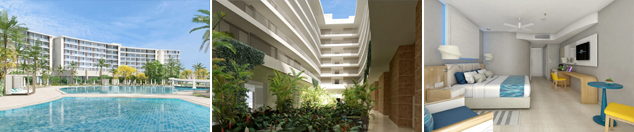 GRAND ASTON LA HABANA (5*)
Ubicado en La Habana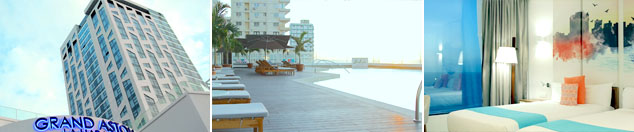 Precio por persona en Dólares Americanos.
GRAND MEMORIES VARADERO (4*) & MEMORIES MIRAMAR HABANA (4*)GRAND MEMORIES VARADERO (4*)
Ubicado en Varadero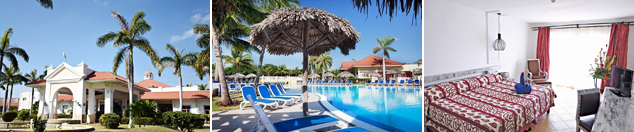 MEMORIES MIRAMAR HABANA (4*)
Ubicado en La Habana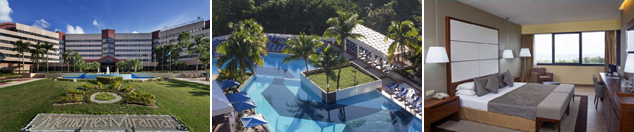 Precio por persona en Dólares Americanos.MELIÁ INTERNACIONAL VARADERO (5*) & MELIÁ HABANA (5*)MELIÁ INTERNACIONAL VARADERO (5*)
Ubicado en Varadero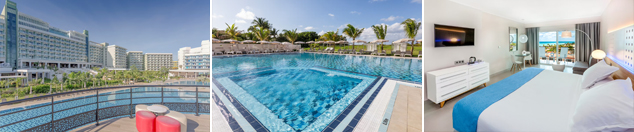 MELIÁ HABANA (5*)
Ubicado en La Habana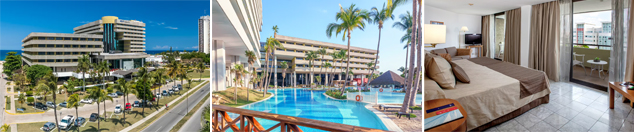 Precio por persona en Dólares Americanos.PARA TENER EN CUENTA• Alojamiento pago en dólares americanos.• Tarifas e impuestos sujetos a cambios sin previo aviso.• En caso de no SHOW se aplica penalidad del 100 % sobre el valor del paquete.• Para viajar se requiere pasaporte con vigencia mínima de 6 meses, cédula de ciudadanía original.• Es importante que este en el aeropuerto como mínimo con cuatro (4) horas antes de la salida del vuelo.• El tiquete después de emitido NO es reembolsable, NO es endosable, y aplican penalidades que la aerolínea disponga.• Para adultos mayores de 85 años y hasta 99 años el valor de suplemento por asistencia médica es de Usd 2 dólares diarios.• Para menores de edad deben presentar pasaporte, registro civil de nacimiento y permiso autenticado en notaria por los padres.La mayoría de habitaciones cuentan con cama doble o matrimonial 125cm ancho X 180cm largo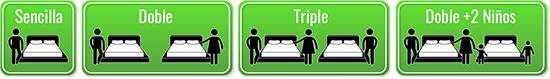 VIGENCIASENCILLADOBLETRIPLEMENOR (11-17)04 OCT AL 10 OCT 2024 (7D)$ 1.389$ 1.209$ 1.189*$ 969VIGENCIASENCILLADOBLETRIPLENIÑO (3-11)04 OCT AL 10 OCT 2024 (7D)$ 1.549$ 1.239$ 1.205$ 965VIGENCIASENCILLADOBLETRIPLENIÑO (3-11)04 OCT AL 10 OCT 2024 (7D)$ 1.579$ 1.285$ 1.255$ 989